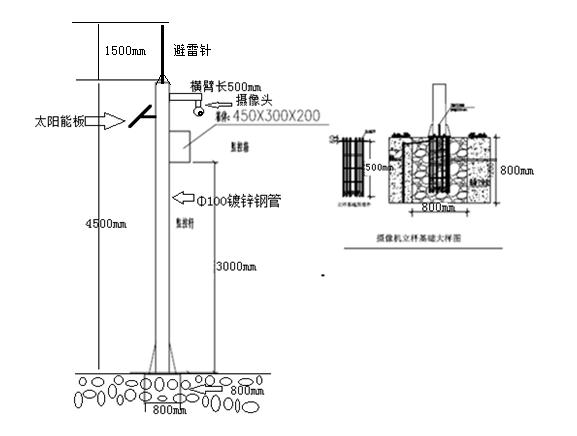 视频站参数视频站参数视频站参数序号设备名称技术参数14G智能球机压缩格式：H.265； 
摄像头分辨率：1920×1080； 
红外照射距离：200m； 
摄像头焦距：6～186mm； 
摄像头变倍：37 倍 200 万 8 寸星光激光球； 
最低照度 0.0005Lux/F1.5（彩色），0.0001Lux/F1.5（黑白）； 
内置高速云台：水平旋转 360 转，垂直方向 90°高速旋转； 
支持音频、报警； 
支持光学透雾、强光抑制、电子防抖、3D 数字降噪； 
内置 GPS、北斗卫星定位模块和电子罗盘；水平键控速度最大 210°/s， 
垂直键控速度最大 150°/s，垂直范围-20°～90°； 
垂直范围：-20°～90°； 
电源：AC24V，50W max； 
工作温度：-40℃～70℃。2流量卡3年流量3太阳能电池板100W4蓄电池200AH5蓄电池地埋箱配套200AH蓄电池使用6充电控制器30A7设备箱外箱至少 1.5mm 冷轧钢板，表面喷塑处理； 
设备安装板至少 1mm 镀锌钢板，表面喷塑处理； 
设置两边散热孔，外加遮阳罩。8杆件及基础规格：直径不小于 100mm，壁厚不小于 3mm； 
材质：热镀锌钢管； 
监控杆尺寸：4.5m，直径 100mm 的成品监控杆（必须选用厂家专业监控杆）； 
基础地笼：采用厂家与监控杆配套地笼； 
水泥基础尺寸：800mm×800mm×1000mm。9避雷器防雷接地设计应满足《安全防范工程技术规范》（GB 50348-2014）相关技术要求。 
 避雷针针体下端要有接地引线，引线可用扁钢和角钢等电焊牢固。 
垂直接地体采用镀锌角钢结构，规格要求为50mm×50mm×5mm，长为 
1.5～2.5m，开挖埋深 0.8m，地极间隔 5m，水平接地体采用40mm×4mm 镀锌扁钢，开挖埋深不小于 0.8m。将角钢与扁钢进行焊接，焊点涂抹防锈漆，引出长度不大于 50m，将其就近引入建筑物接地网或河道水体中。 野外监测站的接地电阻应小于 10Ω。10水尺 水尺精度：0.1m； 
水尺材质：玻璃钢材质；
水尺量程：水尺高点要求高于历史最高洪水位0.5m，水尺低点要求低于历史最低水位0.5m；
水尺标注：根据各监测点实际情况对预警水位进行标注； 
水尺安装尽量借助已有建筑物（桥墩、边墙等），如无法利用则在岸边
修建简易的水尺桩，水尺桩可为木桩或石柱型；基础底座采用强度C25混凝土浇筑，水位监测尺的刻度应方便监测员直接读数。
水准接测为了实现简易水尺进行水位观测的建设要求，需确定水尺的起点高程，用于进行水位监测、水文预报及分析计算。
按照《水利水电工程测量规范要求》（SL197-2013）中的规定，采用四等水准测量，测量精度应符合《国家三、四等水准测量规范》GB/T12898-2009）的相关要求，基准面采用黄海基面；